باسمه تعالی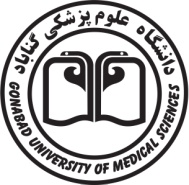 عنوان پایان نامه کارشناسی ارشدکد ملی:  تعریف مسئله، اهداف و سوالات تحقیق :هدف کلی :اهداف جزیی:  سوالات و فرضیات:مواد و روش انجام تحقیق: معیارهای ورود به مطالعهمعیارهای خروج: منابع:زمان پیشنهادیامضاءنام گروهنام دانشکدهرشته، مقطع و گرایششماره دانشجویینام و نام خانوادگی دانشجوایمیل مدرس: ایمیل مدرس: ایمیل مدرس: امضاء و تاریخمحل خدمترشته، مقطع و گرایش نام و نام خانوادگی	مشخصات اساتید راهنما و مشاوراستاد راهنمااستاد مشاور اول استاد مشاور دوم در صورت نیاز نظام سلامت توسعه ای کاربردی بنیادینوع طرح:عنوان پیشنهادی:  منابع انتخاب عنوان پیشنهادی:عنوان اصلاح شده:   Title:عنوان مصوب:   Approved Title:کمیته تخصصی گروهکمیته تخصصی گروهکمیته تخصصی گروهکمیته تخصصی گروهکمیته تخصصی گروهکمیته تخصصی گروهکمیته تخصصی گروهامضاءرآیرتبه علمیعنوانعنواننام و نام خانوادگینام و نام خانوادگیتوضیحات:امضاء مدیر گروهتوضیحات:امضاء مدیر گروهتوضیحات:امضاء مدیر گروهتوضیحات:امضاء مدیر گروهتوضیحات:امضاء مدیر گروهتوضیحات:امضاء مدیر گروه